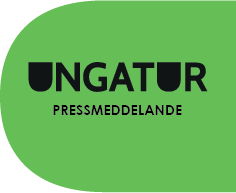 Tänk på avståndetPressmeddelande 2015-04-10UngaTurs publika scenkonsthändelse Tänk på avståndet kommer att dyka upp i Stockholms offentliga rum vid fem tillfällen mellan den 11 april och 2 maj. I direkt anslutning till vår konstnärliga process skapar vi ett pop-up rum för en scenkonsthändelse som utgörs av en enkel uppsättning överenskommelser mellan publikdeltagare och aktördeltagare.Tänk på avståndet undersöker scenkonstaktörens vilja till kommunikation med en publik kring ett budskap, en känsla eller en uppmaning till handling. I konsthändelsen skapar vi ett utrymme för publiken att vara medskapare. Vi söker publikens reaktion i relation till händelsen. Det kan vara en gemensam andning från flera publikdeltagare, ett skratt, alla reser sig och går eller ett utbyte av meningsskapande blickar. Vi som aktörer befinner oss då i kommunikation med vår publik och vi deltar alla i en gemensam konsthändelse, i ett här och nu. Ändå är det så att kommunikation uppstår i de mest oförutsedda situationer. Mellan människor, mellan människor och djur, djur och växter eller mellan växter och jord. Att detta beroende på vad vi tillskriver kommunikationsbegreppet. Om den är visuell, kemisk eller akustisk eller något där emellan. Det är i det utrymmet Ungaturs Tänk på avståndet tar sitt avstamp. I mellanrummen i samvaron, språket, känslorna, uppmaningarna och omgivningarna. I de omätbara aspekterna av samvaron.  Genom att sätta publiken och scenkonsthändelsens här och nu i centrum undersöker vi tillsammans det vardagliga, absurda, oväntade, ouppmärksammade och inte minst det motsägelsefulla. Välkomna! PRESSKONTAKT: Producent Siri Nyke, TELEFON: 070-7996946, E-POST: siri.nyke@ungatur.seFör aktuell tid och plats: http://ungatur.se/tank-pa-avstandet/UngaTur är en professionell friteatergrupp med bas i Kärrtorp. Vi består av 16 scenkonstnärer och producenter som vill skapa aktuell och lekfull scenkonst för alla åldrar, men med ett särskilt fokus på unga. I vårt konstnärliga arbete letar vi alltid efter olika utgångspunkter. Vad som helst; ett samtal, en lek eller en nyhetstext kan bli till en projektidé. Tillsammans undersöker vi teaterhändelsens början och slut. Genom publiksamtal undersöker vi hur föreställningen fungerar i mötet med dig som publik. För oss är det viktigt att göra scenkonst som får både oss och dig att se saker på nya sätt.